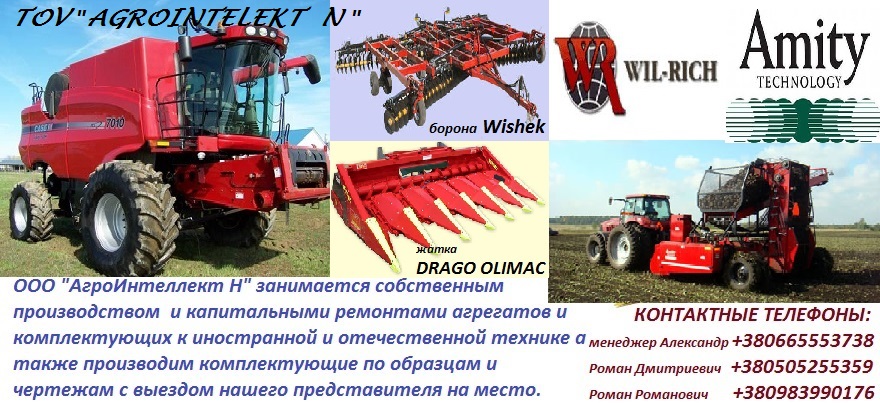                                  Запчасти собственного производства :                                                  Моносем  (сеялка)                                 Запчасти собственного производства :                                                  Моносем  (сеялка)№ п\п                                                                Наименование                                                                Наименование                                                                Наименование Цена  без НДС14326-4 (66002549)  Блок звездочка4326-4 (66002549)  Блок звездочка4326-4 (66002549)  Блок звездочка184824325-С (10125024)  Блок звездочка4325-С (10125024)  Блок звездочка4325-С (10125024)  Блок звездочка1272310624062  Втулка10624062  Втулка10624062  Втулка53444405.А  Вал шл.4405.А  Вал шл.4405.А  Вал шл.196254521  Втулка4521  Втулка4521  Втулка38464961  Палец4961  Палец4961  Палец9077087  Палец7087  Палец7087  Палец7284308  Ступица4308  Ступица4308  Ступица768925070025  Шпилька лев.25070025  Шпилька лев.25070025  Шпилька лев.1741025070024  Шпилька прав.25070024  Шпилька прав.25070024  Шпилька прав.174  Прейскурант на з\части собственного производства :                                "  Sukov "№ п/пНаименованиеЦена без НДС149-22-2200/10   Пластина2040250-22-2200/10   Пластина1440351-22-2200/10   Пластина1440454-5500/10  Стойка1560              Запчасти собственного производства :              Запчасти собственного производства :KUHN№                                                Наименование                                                Наименование                                                Наименование                                                НаименованиеЦена без НДСЦена без НДС1400131-02  Вал400131-02  Вал400131-02  Вал400131-02  Вал400131-02  Вал25802К8017410  Вал шл.К8017410  Вал шл.К8017410  Вал шл.К8017410  Вал шл.К8017410  Вал шл.дог.3К8002340  ВтулкаК8002340  ВтулкаК8002340  ВтулкаК8002340  ВтулкаК8002340  Втулкадог.480204063 Гайка80204063 Гайка80204063 Гайка80204063 Гайка80204063 Гайкадог.5581583 Корпус рамы плуга581583 Корпус рамы плуга581583 Корпус рамы плуга581583 Корпус рамы плуга581583 Корпус рамы плуга238686    АТМ  646,000 Нож изм. В сборе  :    АТМ  646,000 Нож изм. В сборе  :    АТМ  646,000 Нож изм. В сборе  :    АТМ  646,000 Нож изм. В сборе  :    АТМ  646,000 Нож изм. В сборе  :804           2555004J  Нож (АТМ 443,300)           2555004J  Нож (АТМ 443,300)           2555004J  Нож (АТМ 443,300)           2555004J  Нож (АТМ 443,300)           2555004J  Нож (АТМ 443,300)228           1551147J  Нож  (АТМ 646,000)           1551147J  Нож  (АТМ 646,000)           1551147J  Нож  (АТМ 646,000)           1551147J  Нож  (АТМ 646,000)           1551147J  Нож  (АТМ 646,000)198           2025136J  Ось  (АТМ 646,100)           2025136J  Ось  (АТМ 646,100)           2025136J  Ось  (АТМ 646,100)           2025136J  Ось  (АТМ 646,100)           2025136J  Ось  (АТМ 646,100)192           0912004J  Гайка М20 самост.           0912004J  Гайка М20 самост.           0912004J  Гайка М20 самост.           0912004J  Гайка М20 самост.           0912004J  Гайка М20 самост.24